Intramural Supervisor Job Description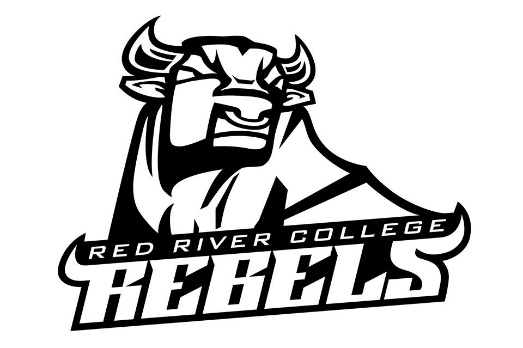 The Intramural Supervisor is to assist the Recreation Coordinator in running a safe, fun and successful Intramural program.This position will allow the individual to gain experience for future jobs in recreation, community development and events/programming management. They will gain communication skills: using appropriate language for communication, the message, and the audience. Gathering info from a variety of sources while using the most suitable tech to present info and ideas clearly. Improve Critical Thinking skills: Be able to apply independent analysis and logical deduction to make reasoned and ethical decisions. Gain Leadership experience: act responsibility, and communicate respectfully.Primary functions;Attend all Intramural Events and sessions, acting as an on-site supervisorEnsure Facility is prepared before each game, including having all proper equipment ready for use.Adhere to the schedule set by Recreation Coordinator, ensuring games start and end on time.Checking to see that all players participating are eligible to play within the events/sports specific guidelines.Act has a referee/time keeper/scorekeeper when necessary.Report any incidents of poor sportsmanship, aggressive behavior or any altercations to the Recreation Supervisor or designate immediately after they occur.Possible other functions include:Assist to develop and implement new ideas for marketing including but not limited to promotions, advertising and publicity Photograph events to update photo library and organize existing archives. Assist with the collection and organization of marketing research informationCultivate and organize student volunteers for Intramural Special Events.QualificationsAble to balance school and work successfullyGeneral knowledge of sport and specific knowledge Excellent verbal and written communication skillsAbility to work and meet deadlines independentlyBasic computer skillsWillingness to be part of a team-oriented work groupPositive attitude and excitement about the IM programPrevious officiating experience and previous IM experience preferredRequired Availability: September to early April#3-4 hrs a weekIntramural programs run weekday during the lunch hour.Intramural events run weekday nights and some weekends throughout the school year. Successful candidate would be expected to attend most events and program datesTo apply:Submit a Rebels Athletics and Recreation Services Application Form, your cover letter and resume to Cole Skinner, Athletics and Recreation Coordinator via email at coskinner@rrc.ca.